Note: All programs of education must go through the State Council of Higher Education for Virginia (SCHEV), unless it falls under one of the categories below: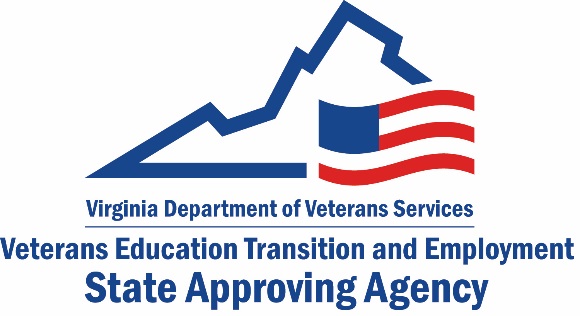 Request for Medical Residency, Fellowship or Internship Application to Provide Training to Veterans and Other Eligible PersonsRequest for Medical Residency, Fellowship or Internship Application to Provide Training to Veterans and Other Eligible PersonsRequest for Medical Residency, Fellowship or Internship Application to Provide Training to Veterans and Other Eligible PersonsNote: Federal agencies must be approved directly by the U.S. Department of Veterans Affairs. If your facility is a federal agency, please do not fill out this form. Please contact us at saa@dvs.virginia.gov for the DVA point of contact.Note: Federal agencies must be approved directly by the U.S. Department of Veterans Affairs. If your facility is a federal agency, please do not fill out this form. Please contact us at saa@dvs.virginia.gov for the DVA point of contact.Note: Federal agencies must be approved directly by the U.S. Department of Veterans Affairs. If your facility is a federal agency, please do not fill out this form. Please contact us at saa@dvs.virginia.gov for the DVA point of contact.Date of Request:      Date of Request:      Date of Request:      Facility Name:      Facility Name:      Facility Name:      Address:      Address:      Address:      City:     City:     City:     State:      State:      Zip Code:      Contact Person:       Contact Person:       Contact Person:       Phone Number:      Phone Number:      Phone Number:      Fax Number:       Fax Number:       Fax Number:       Email :       Email :       Email :       Is your residency or fellowship accredited?  Is your residency or fellowship accredited?  Is your residency or fellowship accredited?   No
 Yes
 YesIf you checked “No” above, you are done with this form. Please email it to saa@dvs.virginia.govIf you checked “No” above, you are done with this form. Please email it to saa@dvs.virginia.govIf you checked “No” above, you are done with this form. Please email it to saa@dvs.virginia.govWhich accreditor has approved your program?Which accreditor has approved your program?Which accreditor has approved your program?
 Accreditation Council for Graduate Medical Education American Osteopathic Association Commission on Dental Accreditation of the American Dental AssociationCouncil on Podiatry Education of the American Podiatry Association Other
 Accreditation Council for Graduate Medical Education American Osteopathic Association Commission on Dental Accreditation of the American Dental AssociationCouncil on Podiatry Education of the American Podiatry Association Other
 Accreditation Council for Graduate Medical Education American Osteopathic Association Commission on Dental Accreditation of the American Dental AssociationCouncil on Podiatry Education of the American Podiatry Association OtherIf you checked “Other” above, you are done with this form. Please email it to saa@dvs.virginia.govIf you checked “Other” above, you are done with this form. Please email it to saa@dvs.virginia.govIf you checked “Other” above, you are done with this form. Please email it to saa@dvs.virginia.govContinue to next pageContinue to next pageContinue to next pageDoes your program lead to a certification by one of the following: 
Does your program lead to a certification by one of the following: 
 An appropriate Specialty or Subspecialty Board
 American Osteopathic Association American Dental Association An appropriate Specialty or Subspecialty Board
 American Osteopathic Association American Dental AssociationIf you checked Specialty or Subspecialty Board, indicate the Specialty:
__          __________________________________If you checked Specialty or Subspecialty Board, indicate the Specialty:
__          __________________________________Please email this form to saa@dvs.virginia.govPlease email this form to saa@dvs.virginia.govSaa Official use OnlySaa Official use OnlyDate form received:      Date form received:      Type of application sent:      Type of application sent:      Date application sent:      Date application sent:      Remarks:      Remarks:      Program/School TypeApproving State AgencyApprenticeshipsVirginia Department of Labor and Industry (DOLI)CDL and Professional Driver TrainingVirginia Department of Motor VehiclesCertified Nursing AssistantVirginia Board of NursingCosmetology & Barbering (Non Title-IV)Board for Barbers & Cosmetology – under Virginia Department of Professional & Occupational Regulation (DPOR)Cosmetology & Barbering (Title-IV eligible)SCHEV and Virginia Department of Professional & Occupational Regulation (DPOR)Electrical, Plumbing, HVAC, Gas fittingVirginia Board of Contractors –under Virginia Department of Professional & Occupational Regulation (DPOR)EMT & ParamedicVirginia Department of HealthEsthetics (Non-Title IV) Board for Barbers & Cosmetology – under Virginia Department of Professional & Occupational Regulation (DPOR)Esthetics (Title-IV eligible)SCHEV and Virginia Department of Professional & Occupational Regulation (DPOR)FlightFederal Aviation AdministrationFire FightingVirginia Department of Fire ProgramsInsuranceState Corporation CommissionMaritimeU.S. Coast GuardMassage TherapySCHEV Medication AideVirginia Board of NursingNurse AideVirginia Board of NursingPersonal Care AideVirginia Department of Medical Assistance ServicesPharmacy & Pharmacy TechVirginia Board of PharmacyPhlebotomySCHEVPrivate Security, Law Enforcement, Tow Truck Drivers Virginia Department of Criminal Justice ServicesReal EstateBoard of Real Estate – under Virginia Department of Professional & Occupational Regulation (DPOR)